Противодействие экстремизму и терроризму       Правовую основу деятельности по противодействию экстремизму составляют Конституция Российской Федерации. Федеральный закон от 25 июля 2002 г. №114-ФЗ «О противодействии экстремистской деятельности»    Федеральный закон от 6 марта 2006 г. N 35-ФЗ «О противодействии терроризму»   Указ Президента от 15 февраля 2006 г. №116 «О мерах по противодействию терроризму»    Стратегия противодействия экстремизму в Российской Федерации до 2025 года    Комплексный план противодействия идеологии экстремизма в Российской Федерации на 2019-2023 годы  Памятка «Экстремизм: понятие, виды ответственности»    Интернет-ресурсы, направленные на противодействие распространения идеологии экстремизма и терроризмаОфициальная страница Национального антитеррористического комитета (НАК) – органа, координирующего деятельность по противодействию терроризму в Российской Федерации (http://nac.gov.ru/)Национальный Центр информационного противодействия терроризму и экстремизму в образовательной среде и сети Интернет (https://ncpti.su/)Портал создан для решения задач, поставленных Министерством образования и науки Российской Федерации. Работа Центра направлена на активное противодействие распространению идеологии терроризма и экстремизма, совершенствование работы по информационно-пропагандистскому обеспечению антитеррористических мероприятий в сети Интернет, привлечению молодежи и студентов к разработке теоретических и методологических основ противодействия идеологии терроризма.«Россия Антитеррор» (http://www.antiterror.ru)Национальный портал противодействия терроризму создан для того, чтобы помочь людям лучше ориентироваться в вопросах обеспечения личной безопасности. На сайте опубликованы советы специалистов, психологов, экспертов по выживанию.«Наука и образование против террора» (http://www.scienceport.ru/)Посвящен проблемами развития общества по пути неприятия им идеологии терроризма, экстремизма, национального и религиозного шовинизма, уважительного отношения к духовным ценностям различных религиозных конфессий.«Молодежь за Чистый Интернет» (http://www.truenet.info/)Посвящен проблемами развития общества по пути неприятия им идеологии терроризма, экстремизма, национального и религиозного шовинизма, иных негативных социально-политических явлений. Сайт нацелен на привлечение наиболее политически активной части населения к соучастию в решении вышеперечисленных проблем.Детский журнал о безопасности «Спасайкин» (spasay-kin.ru)Полная информация о безопасности детей в условиях террористической угрозы, техногенных катастроф и других чрезвычайных ситуаций. Патриотическое воспитание. Аудитория (возраст): от 6 до 12.Портал детской безопасности МЧС России «Спас-Экстрим» (mchs.gov.ru)Материалы по безопасности для детей и учителей: книги, памятки, видео по противодействию терроризму. Викторина «Антитеррор».Лига безопасного интернета (http://eais.rkn.gov.ru/)Крупнейшая и наиболее авторитетная в России организация, созданная для противодействия распространению опасного контента во всемирной сети. Единый реестр доменных имен, указателей страниц сайтов в сети «Интернет» и сетевых адресов, позволяющих идентифицировать сайты в сети «Интернет», содержащие информацию, распространение которой в Российской Федерации запрещено.«Азбука безопасности» (http://azbez.com/)Цель сайта формировать у людей безопасную модель поведения как стиль жизни. Видеоролики, мультфильмы, правила, рекомендации, советы специалистов и публикации, размещенные на сайте, помогут в повседневной жизни, а также станут основой культуры безопасности.Правовую основу противодействия терроризму составляют Конституция Российской Федерации, общепризнанные принципы и нормы международного права, международные договоры Российской Федерации, настоящий Федеральный закон и другие федеральные законы, нормативные правовые акты Президента Российской Федерации, нормативные правовые акты Правительства Российской Федерации,
а также принимаемые в соответствии с ними нормативные правовые акты других федеральных органов государственной власти.Терроризм (terrorism) – один из вариантов тактики политической борьбы, связанный с применением насилия. Это любое действие, ведущее к устрашению людей, объединенных по территориальному, национальному, социальному или любому другому признаку. Суть терроризма – насилие с целью устрашения.Экстремизм (от лат. extremus – крайний) – приверженность крайним взглядам и мерам (обычно в политике). Как правило выражается в применении силы, агрессии, бандитизме, терроризме, разжигании розни и т.д. Ему присущи насилие или его угроза, однобокость в восприятии проблем и поиске путей их решения, стремлении навязать свои принципы и взгляды, фанатизм, опора на чувства, инстинкты, предрассудки, неспособность или игнорирование толерантности, компромиссов.
Понятия «экстремизм», «экстремистская организация», «экстремистские материалы» получили закрепление в ст.1 Федерального закона от 25.07.2002г. №114-ФЗ «О противодействии экстремистской деятельности»Основные принципы противодействия терроризмуПротиводействие терроризму в Российской Федерации основывается на следующих основных принципах:
-законность;
-приоритет мер предупреждения;
-неотвратимость наказания за осуществление террористических акций;
-сочетание гласных и негласных методов борьбы с терроризмом;
-комплексное использование профилактических, правовых, политических, социально-экономических, пропагандистских мер;
-приоритет защиты прав лиц, подвергающихся опасности в результате террористических акций;
-минимальные уступки террористу;
-едино наличие в руководстве привлекаемых сил и средств при проведении контртеррористических операций;
-минимальная огласка технических приёмов и тактики и проведения контртеррористических операций, а также состава участников указанных операций.Федеральный список экстремистских материалов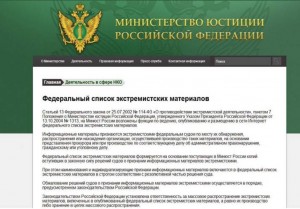 Список экстремистских материалов«Какая ответственность предусмотрена за экстремизм» (Внесены изменения в статью 282 УК РФ «Возбуждение ненависти либо вражды, а равно унижение человеческого достоинства»)Федеральным законом от 27.12.2018 N 519-ФЗ  статья 282 Уголовного кодекса Российской Федерации («Возбуждение ненависти либо вражды, а равно унижение человеческого достоинства»)  изложена в новой редакции.Теперь привлечь к уголовной ответственности за действия, направленные на возбуждение ненависти либо вражды, а также на унижение достоинства человека, группы лиц по признакам пола, расы, национальности, языка, происхождения, отношения к религии, а равно принадлежности к какой-либо социальной группе, совершенные публично, в том числе с использованием средств массовой информации либо информационно-телекоммуникационных сетей, включая сеть «Интернет», можно только лицо, ранее в течение года привлекавшееся к административной ответственности за аналогичное деяние.За совершение такого характера преступления санкцией статьи по части 1 предусмотрено наказание от штрафа в размере от 300 тысяч рублей до лишения свободы на срок до 5 лет.При этом следует иметь в виду, что привлечение к административной ответственности в течение предшествующего года не требуется, в случае, если преступное деяние совершено организованной группой либо с применением насилия или с использованием своего служебного положения. В таком случае наказание по части 2 статьи 282 УК РФ может составить до 6 лет лишения свободы. То есть часть 2 ст. 282 УК РФ оставлена без изменения.Изменения вступили в силу 07.01.2019.В связи с изменениями в ч. 1 ст. 282 УК РФ, Кодекс РФ об административных правонарушениях будет дополнен новой статьей «Возбуждение ненависти либо вражды, а равно унижение человеческого достоинства» для совершивших нарушение первый раз. Санкции по новой статье КоАП РФ для граждан – в виде штрафа в размере от 10 до 20 тысяч рублей или обязательные работы на срок до 100 часов, или административный арест на срок до 15 суток.Указанные поправки внесены в Уголовный кодекс РФ и Кодекс РФ об административных правонарушениях по инициативе Президента РФ, который внес их в Государственную Думу РФ 03.10.2018. В пояснительной записке подчеркивалось, что принятие данных поправок делается «в целях исключения случаев привлечения к уголовной ответственности за деяния, совершенные однократно и не представляющие серьезной угрозы для основ конституционного строя и безопасности государства».